November 2021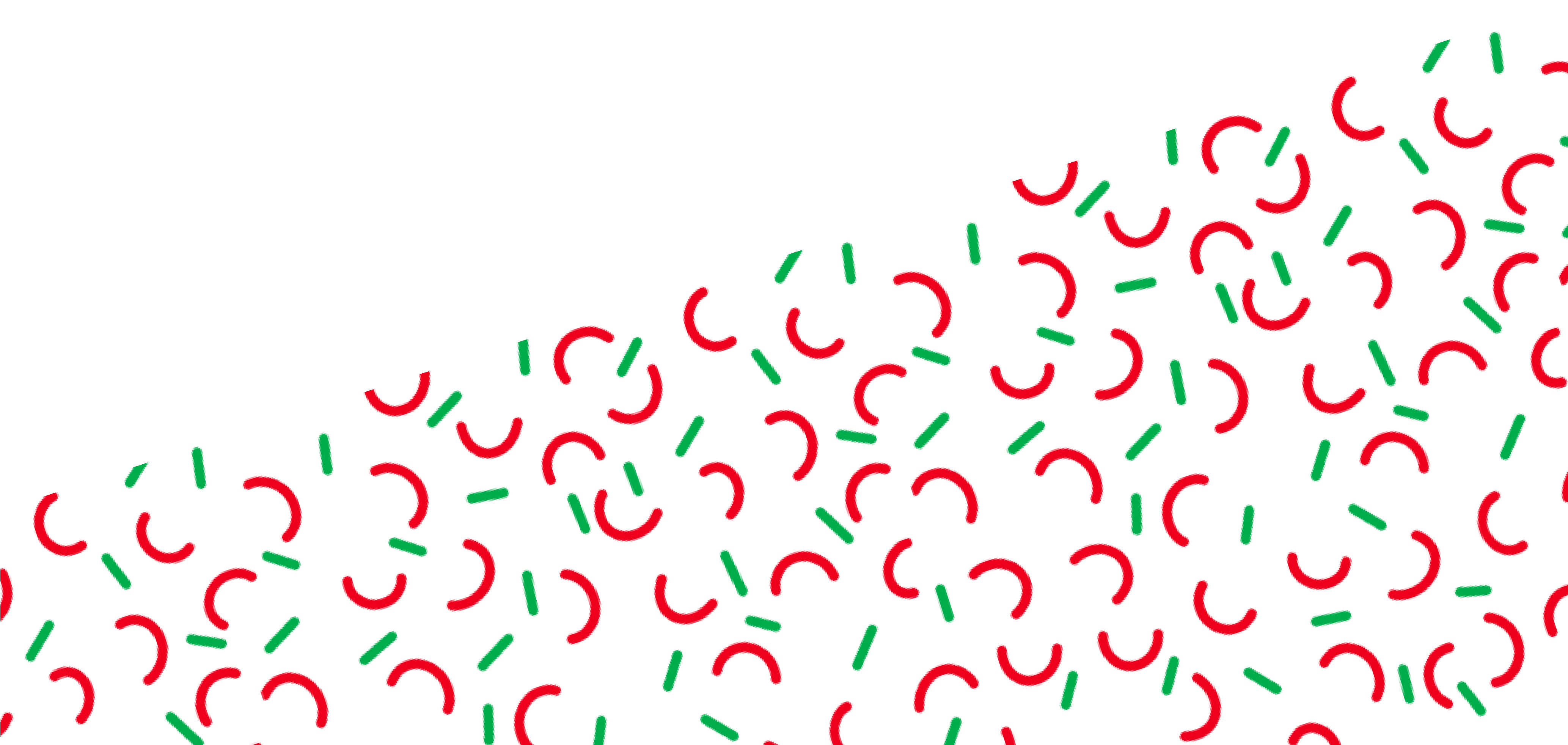 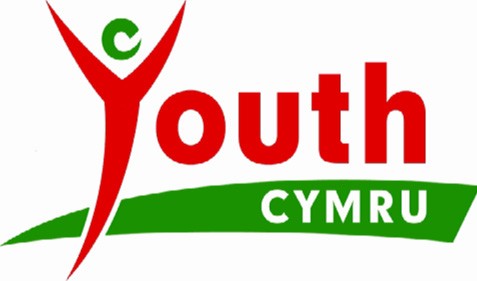 Job Information PackYouth Worker Reference YW03Are you passionate about bettering the lives of young people in Wales?Youth Cymru has an exciting opportunity for a Youth Worker to join our long-established youth work charity. We are seeking an individual able to play an important role in continuing and strengthening our ability to provide impactful and positive youth work services across Wales. This role will provide you with an opportunity to work with a small, dynamic and innovative national organisation with over 80 years’ experience of supporting young people, youth workers and the youth sector in Wales. We are delighted to be in a position to recruit a new member of our staff team, and are looking for a motivated, inspiring colleague who is keen to support our delivery of quality youth work across Wales. About Youth CymruThe Charity was founded in approximately 1920, originally as the Welsh Association of Youth Clubs. During the years since, we have played a fundamental and leading role in developing and supporting both the voluntary and statutory youth services in Wales.  We work in partnership with private and public organisations; striving to best enhance the life experiences and opportunities of all young people. We develop and deliver innovative projects and programmes working with and through our national membership organisations, working flexibly and creatively to adapt t to the changing Youth Work sector in Wales.  Our Vision and Our WorkWe believe that young people are citizens and rights holders and all our work is underpinned by the United Nations Convention on the Rights of the Child, in line with the Rights of Children and Young Person’s Measure (Wales) 2011.We work to enable young people in Wales to be confident and strong, empowered to fulfil their  potential and to contribute to build the Wales that they want and deserve. We are for all young people in Wales, and for all those organisations, volunteers and professional staff, who support them.We believe that youth work changes lives for the better. We know that youth work has huge potential to bring profound beneficial changes to the worlds of young people in Wales and the youth work sector can contribute hugely to a number of national policy priorities.We are committed to equality and inclusion; we challenge prejudice and discrimination and seek to educate and develop understanding and insight in communities of the value of diversity, with the aim of bringing about better and best practice.We believe that youth work has a vital role to play in building the Wales we want, and we shape our work to ensure it contributes to the seven Well-being Goals set out in the Well-being of Future Generations (Wales) Act 2015.We recognise the value of working with and through a network of local and regional organisations   that support young people throughout Wales. These are primarily statutory and voluntary youth work organisations, but include other organisations supporting young people, such as training providers, youth offending services and alternative curriculum provisions. Many of our member organisations are based in Wales’ poorest communities as defined by the Wales Index of Multiple Deprivation.We value communities of good practice and work in partnership collaborating with our members   and with others to support young people in Wales.We work with and through our British/Irish Strategic Youth Partnership, linking with our partners; Youth Scotland, Youth Work Ireland, Youth Action Northern Ireland and UK Youth; to improve the lives of young people across Britain and Ireland. We learn and share that learning with our members, from youth work practice and experience across Europe through our membership of the European Confederation of Youth Clubs (ECYC).Our work is shaped and led by what young people tell us about what they want and need and aspire to have. We embed youth participation at all levels and seek to always empower young people working alongside them valuing their input, skills, ability and enabling their potential.Our ValuesThe values that underpin our approach and work include:Diversity: Young people are unique, and those individual differences are of great value, to berespected and be central to all that we do.Equality: Young people have the right to an equal opportunity to make the most of their lives, talents and strengths.Inclusion: Young people have different needs and approaches to identifying solution to their challenges. Responding personally and individually at a pace and in a way that respects their individuality is essential.Opportunity: Opportunities enable authentic creativity and growth; they are essential to learning,vital for developing self-expression, self-confidence and problem solving.Achievement: Young people have the potential to achieve great things and to live fulfilling,meaningful and positive lives.Celebration: Celebration creates a sense of community, belonging and well-being allowing for the showcasing of the strength and potential of young people to each other, themselves and their communities.Participation: Young people are creative partners in our vision and work – the Children and Young People’s National Participation Standards for Wales, the United Nations Convention on the Rights of the Child, and the Rights of Children and Young Person’s Measure (Wales) 2011 underpin all our activities.Job DescriptionEmployerYouth CymruJob TitleInspire 2022 Project Youth WorkerSalary£26,000 – 28,000 per annumLocationPrimarily based in Treforest or Wrexham, home working and travel throughout Wales will be required.Hours of Work35 Hours per week, weekend and evening work will be required.Responsible to: Mel Ryan – Development ManagerAnnual Leave20 days per yearContractual StatusAnnual rolling contractMain Purpose of RoleDelivery of Youth Cymru’s various youth work projects, programs, and opportunities. Key Responsibilities, Tasks and ActivitiesTo support and co-ordinate the delivery of Inspire 2022 which is a project where young people will be empowered to organise event-based social action activities for their communities, building community pride and helping bridge the generational divide in many communities.Through Youth work practice support and coordinate young people to have voice and a place in a year of national celebration, giving young people agency to design events that feel relevant to them and their communities, challenging and changing negative perceptions of youth that have been shaped during the pandemic.Through a programme of outreach, detached and ‘pop-up’ youth work sessions, initiate, build and maintain purposeful relationships with young people (on an individual and group basis) aged 11-25, promoting the core value of voluntary engagement.Through research and practice, get to know and relate to different communities, cultural and  youth subcultures that live and socialise in  targeted communities. Develop, promote and apply a professional culture that promotes inclusion and actively values diversity.Develop and maintain productive relationships in collaboration with colleagues, agencies and stakeholders for youth work,Facilitate a range of informal learning opportunities for young people to gain skills, knowledge,and broaden their horizons and aspirations for the future.Using a rights-informed approach, explore the concepts all values and beliefs and assist young  people to assess risk and make informed choices in the management of their own health and well-being equipping young people with safeguarding techniques.Advocate with, and on behalf of, young people so that their interests and needs are identifiedand represented to decision making bodies and the voice of young people is promoted.Contribute to the planning, delivery, monitoring, and evaluation of the impact of activities, events and consultation with young people to inform future project implementation.Develop good self-management, including the ability to work on your own initiative and in cooperation with others to prescribed deadlines.Contribute to the development of others (e.g. volunteers/students).Continue to develop as an effective and critically reflective youth work practitioner.Carry out any other reasonable request in negotiation with line manager.Organisational Responsibilities, Tasks and ActivitiesPlan and organise appropriate youth and community events, projects and delivery.Contribute to the development, design and delivery of accreditation to the sector.Establish and develop new youth opportunities and projects.Liaise with charities, community workers, Members of the Senedd (MS), MPs, Hubs, and otherinterested parties, ensuring all are regularly informed of project developments.Respond to enquiries from affiliated members and individuals about projects, maintaining alively relationship with participating hubs, clubs and schools.Recruit, train and supervise members, sessional workers and volunteers.Undertake detached ‘outreach’ with Youth Cymru’s members.Produce reports and information to support projects and business plan.Produce, support and deliver presentations for internal and external purposes.Promote the Principles and Purposes of Youth Work in Wales.Maintaining project proformas/CRM and records internally.Represent Youth Cymru at networking events, external meetings, phone and virtual conferencing, and public forums such as conferences, events and meetings.Manage and administer project budgets and resources.Prepare and distribute publicity materials and displays.Analyse risks and opportunities to the project and to young people and monitor project progress to handle any issues that arise.Create and use tools to monitor plans and expenditures within Youth Cymru on many differentprojects.Liaise with funders throughout the life of the project and build strong relationships, creating opportunities to apply for any potential continuation funding.Liaising and work with members, young people, formal and informal educational facilities, and    other community groups/organisations either directly or virtually.Provide mentoring, advocacy, and information to the sector.Support and identify fundraising opportunities and bids.Develop and deliver work aligned with relevant youth work quality standards.Qualifications, Experience and Knowledge:Professionally qualified Youth Worker level 6 (or working towards)Eligible and willing for EWC registered.Experience of project management in a youth work/youth facing setting.Knowledge of IT and media platforms to record promote and deliver projects, includingvirtually.Level 2 safeguarding training (willingness to achieve within 3 months of commencement of employment).Experience of consultation in youth work settings.NB:These duties and responsibilities described are not a comprehensive list and additional tasks may be assigned to the employee from time to time.The scope of the job may change as necessitated by operational, organisational demands or the needs of young people; this will be negotiated and will aim not to place the employee at adisadvantage. Changes could include; job title, location, operational responsibilities in line with the  NVYO and funding, hours of work and pay.Performance StandardsResponsibility:Ensure that all legal, moral and professional duties to ensure the safeguarding of young people are executed and raised/referred to nominated Designated Safeguarding Person (DSP).Be responsible for own health and safety in line with Youth Cymru’s policies and procedures.Engage fully with the reflective supervision process and apply critical thinking to practice.Demonstrate the 4 P’s (Punctuality, Preparation, Participation and Professional conduct)Be approachable, engaged and motivated to develop your own practice within youth work.Activities are expected to be carried out with minor supervisionMust be capable of setting priorities and working under pressureMust be able to multi-task, plan and work on many tasks simultaneouslyAbility to work well with internal and external participants is essentialKnowledge of Microsoft Office SuiteUse of Youth Cymru’s CRM systemValues:Commitment to human rights and rights of children and young peopleRespect for the agency of children and young peopleCommitment to diversity, equal opportunities and inclusivityCommitment to democratic engagementCommitment to developing the strength of democratic engagement in WalesExperience:Working in a teamWorking effectively in a role requiring self-motivation and exercise of own initiativeWorking to manage and co-ordinate national and local projects. Knowledge and Skills:Knowledge of the youth sector in WalesUnderstanding of safeguarding in a multi-agency youth facing contextAwareness of Welsh political context and arena including policies, priorities and devolved issuesExcellent organisational skillsProficiency in IT: Office; multi-media, etc.Person SpecificationEducation and trainingEssential Requirements:Professionally qualified Youth Worker e.g. Level 6 Youth and CommunityDesirable:A management qualificationAbility to speak WelshHow it will be assessed:Application formExperience and knowledgeEssential Requirements:Experience of managing the development and implementation of youth and community projects  and programmes, including in a national and/or local context.Experience of developing and implementing monitoring and evaluation, demonstrating impact and developing new insights and learning.Partnership working with the private sector and local/national voluntary and statutory sector organisations.Responding appropriately to safeguarding issues.How it will be assessed:Application form and interviewSkills and abilitiesEssential Requirements:Ability to provide effective project management support for staff, write reports and settingclear direction, in a range of contexts.Ability to contribute to the production and implementation of strategies, policies, practices and actions aligned with internal and external drivers.Organisational skills and ability to set priorities in relation to own workload.The ability to communicate and interact confidently and clearly with colleagues and partnersenabling motivation for teams and individuals, both in writing and verbally.Knowledge of IT and media platforms to record, promote and deliver projects.Desirable:Ability to use a CRM system.How it will be assessed:Application form and interviewPersonal attributesEssential Requirements:Interest in the development of youth work project and services and commitment to achievingequality standards and to valuing diversity.Motivated to work on own initiative whilst maintaining collaborative relationships with colleagues. Ability to meet deadlines, to be persuasive and diplomatic and to gain co-operation from others. Commitment to continuous organisational and professional improvement.Desirable:Be willing to undertake further training.Knowledge of Welsh culture and language, an ability to speak Welsh would be an advantage.How it will be assessed:Application form and interviewSpecial circumstanceEssential Requirements:Ability to travel to various location across Wales and if required Europe.How it will be assessed:Application form and interviewTo applyIf you are interested in applying for this position, please complete the application form with as  much detail as possible click here to apply. To ensure a fair and equitable shortlisting process personal information will be withheld during the selection process. Please also complete our    equal opportunities form click here to complete.Please note CV’s and automated applications will not be accepted.If you have any questions about the post and would like to arrange to discuss the vacancy or simply to find out more about Youth Cymru please email recruitment@youthcymru.org.ukYour Personal StatementTo ensure you are selected for interview it is important that you write a personal statement providing any additional information about you, which you feel is relevant to the role. Please ensure that you have provided information, examples and evidence to illustrate how you meet each of the elements of the Person Specification and the values of Youth Cymru.You should refer to any relevant experience acquired inside work and if appropriate, outside of work, (e.g. community, voluntary or leisure interests). To be selected for interview you mustdemonstrate that you meet these criteria to a greater relevance and/or depth than others who are  also applying. Evidence your suitability, by going beyond making simple statements. For example, if the job description requires that you are “highly motivated with excellent communicationand numeracy skills”, simply saying “I am highly motivated with excellent communication and numeracy skills”, will not be sufficient. You must include descriptions and examples from your experience (in and/or out of work), which demonstrate you having and using these skills.Application deadline:21st January 2022 by 5pmInterviews:Interviews will be held face to face or digitally via Zoom or Microsoft Teams on WC Monday 31st January 2022.Appointment will be subject to 2 references and an Enhanced  DBS check.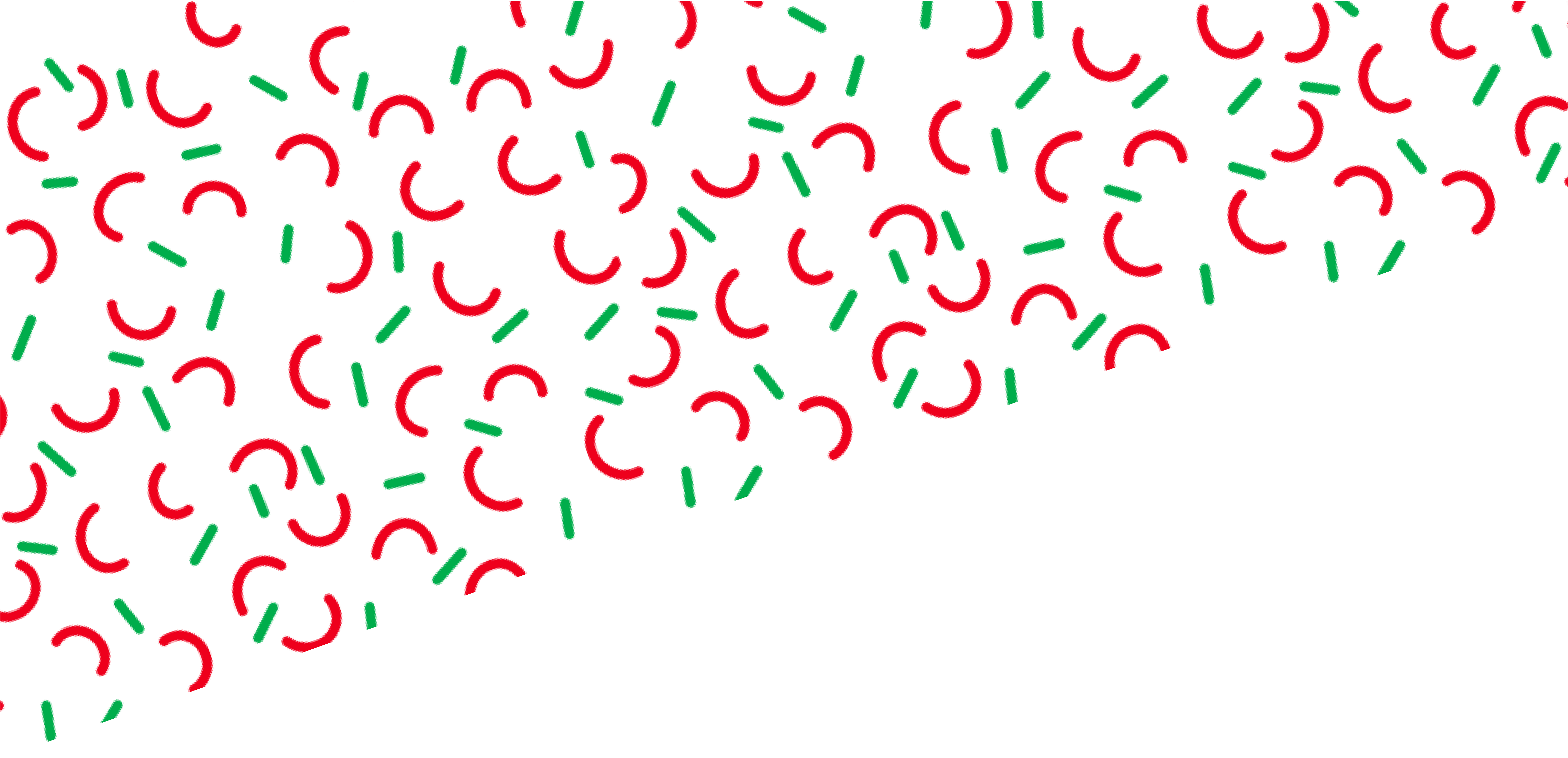 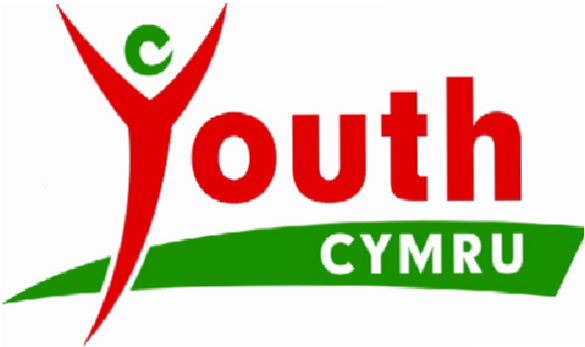 Youth Cymru Unit DUpper Boat Business Centre TreforestRhondda Cynon TaffCF37 5BPTel: 01443 827840email: mailbox@youthcymru.org.uk youthcymru.org.uk@youthcymruRegistered as The Welsh Association of Youth Clubs Charity No. 1163959Company No. 02646433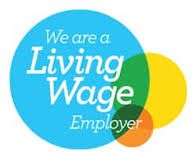 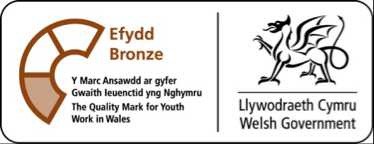 